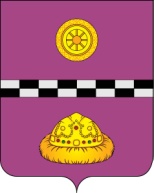 ПОСТАНОВЛЕНИЕот 2 февраля 2016 г.			ПРОЕКТ                                                                      № 20Руководствуясь частью 15 статьи 13 Федерального закона от 27 июля . № 210-ФЗ «Об организации предоставления государственных и муниципальных услуг», постановлением Правительства Российской Федерации от 11 ноября . №679 «О порядке разработки и утверждения административных регламентов исполнения государственных функций (предоставления государственных услуг)», распоряжением администрации муниципального района «Княжпогостский» от 23 июня . №138-р «Об утверждении Положения о порядке разработки административных регламентов исполнения муниципальных функций и оказания муниципальных услуг структурными подразделениями администрации муниципального района «Княжпогостский»,  экспертным заключением ГБУ РК «Центр правового обеспечения» от 02.10.2015г. №03-07/11666/2952ПОСТАНОВЛЯЮ:1. Внести в постановление администрации муниципального района «Княжпогостский» от 16 декабря 2014г. №1104 «Об утверждении Регламента сопровождения инвестиционных проектов по принципу «одного окна» на территории муниципального района «Княжпогостский»  следующие изменения:1.1. Преамбулу постановления изложить в следующей редакции: « Руководствуясь Законом Республики Коми от 28 июня 2005 года №71-РЗ «Об инвестиционной деятельности на территории Республики Коми», Указом Главы Республики Коми от 19 декабря 2013 г. №149 «Об утверждении инвестиционной декларации Республики Коми», Приказом Министерства экономического развития Республики Коми от 29 августа 2014 г. №313 «Об утверждении Методических рекомендаций по внедрению стандарта деятельности органов местного самоуправления в Республике Коми по обеспечению благоприятного инвестиционного климата»                                                                                                                                                   »         2. Контроль за исполнением настоящего постановления возложить на заместителя руководителя администрации муниципального района «Княжпогостский» Т.Ф. Костину.Руководитель администрации                                                                                 В.И. ИвочкинО внесении изменений в постановление администрации муниципального района «Княжпогостский» от 16 декабря 2014г. № 1104 «Об утверждении Регламента сопровождения инвестиционных проектов по принципу «одного окна» на территории муниципального района «Княжпогостский»